Липецкая область с. Красное.МБДОУ    ЦРР   детский сад   №2 «Солнышко».Опытно-исследовательская деятельность.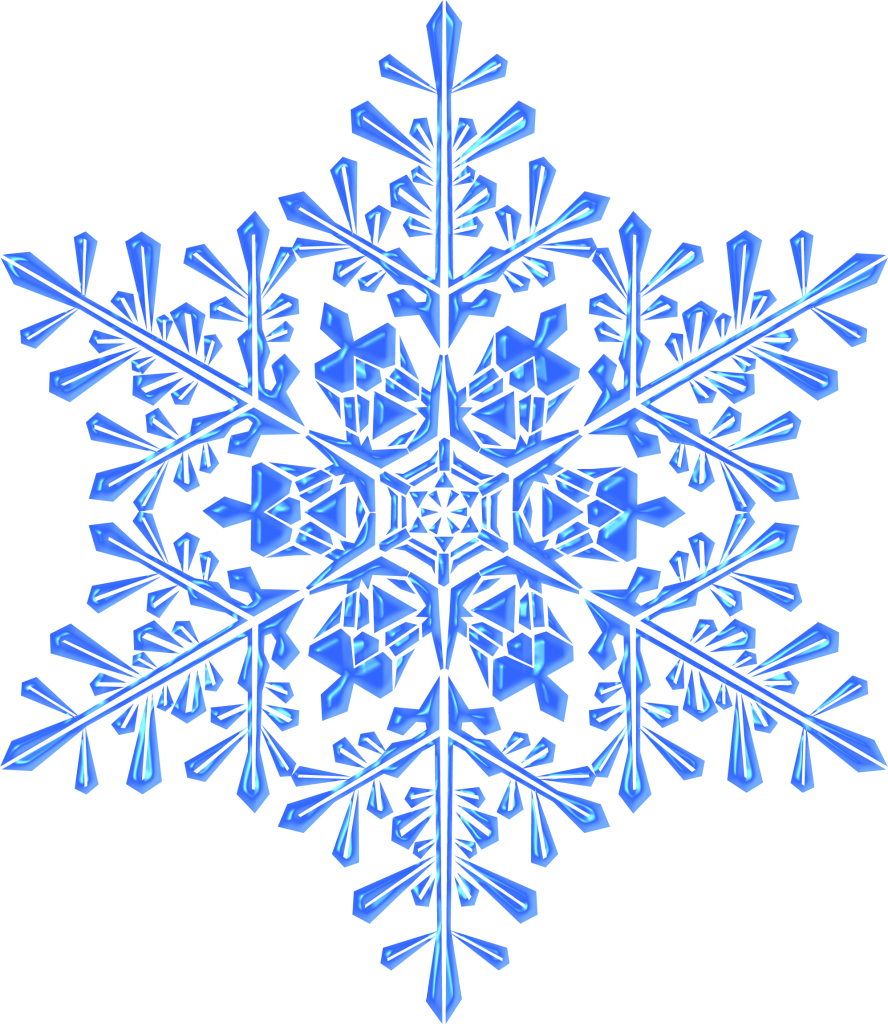 Мир воды. Вода зимой.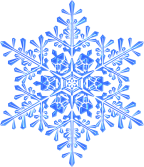 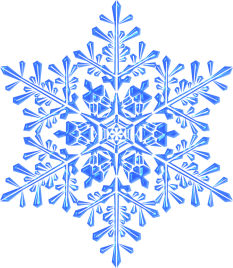 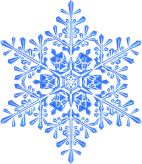 Руководитель: Кострикина Ю.П.Участники: дети подготовительной группы «Пчёлки».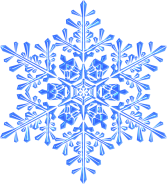   При реализации этого проекта дети не просто приобщаются к самому важному на Земле веществу, но и учатся бережному отношению к водным ресурсам.Воспитатель рассказывает своим малышам о том, что они на 90 процентов состоят из воды. Чтобы привлечь внимание дошкольников к теме проекта, он может рассказать им сказку о капельке, которая во время своего путешествия превращалась то в пар, то в лед, то снова в капельку. Так ребята познакомятся с агрегатными состояниями воды, круговоротом ее в природе. Есть в данном проекте и практическая часть. Малыши учатся «превращать» воду в лед, воспользовавшись холодильниками. Эстетические навыки также предполагаются в данной деятельности. Вооружившись обычными листами белой бумаги и ножницами, юные дизайнеры создают необычные по форме и размерам снежинки. К готовым изделиям вместе с воспитателем ребята прикрепляют нитки, и такие самодельные украшения используются для новогодних елок..Вид проекта :  познавательно-исследовательский, творческо-информационный.Сроки реализации:Средней продолжительности: декабрь-февраль.Участники проекта: дети, воспитатель.Проектная идея:Конкретизировать представление детей   о состоянии  воды в холодное время года, её свойствах.Актуальность проекта :   Тема проекта способствует созданию необходимых условий в ДОУ по формированию у дошкольников целостного представления о снеге, льде как состояниях воды ;   для общения ребенка с миром природы;   развитию у детей любознательности, творческих способностей, познавательной активности, коммуникативных навыков.ЦЕЛЬ ПРОЕКТА: Дать знания о   состояниях воды зимой. Воспитывать любовь к природе родного края, бережное отношение к ней. Задачи проекта:Расширять представления о зимних природных явлениях через познавательно-исследовательскую деятельность.Знакомить с явлениями неживой природы (морозы, сильные ветры, идет снег, метут метели, замерзли водоёмы),  свойствами снега  (белый, хрустящий, рассыпчатый, холодный, пушистый, липкий). Создавать условия для выявления свойств и качеств снега и льда. Познакомить с процессом превращения воды в лёд, льда и снега в воду.Учить устанавливать связи между живой и неживой природой (погода – состояние воды, снега;), анализировать, делать выводы. Развить любознательность, познавательные интересы, внимание, память, речь, наблюдательность, экологическую воспитанность дошкольников.Вызывать положительнее эмоции, чувства восхищения природой.  Воспитывать заботливое отношение ко всему живому, интерес к растительному и животному миру.Воспитывать чувство эмпатии к родной природе. Развивать  коммуникативные навыки, память, вниманиеОжидаемый результат:По окончанию проекта дети смогут:Устанавливать зависимость состояния воды от температурных изменений в природе.Осознанно бережно относиться к воде, водным ресурсам в природе .Расширить знания о природе зимой, укрепить исследовательский интерес к природе.Ход работы.Опыт №1. Почему снег мягкий?Цель. Совершенствовать знание детей о снеге.Материал. Лопатки, ведёрки, лупа, чёрная бархатная бумага.Ход. Предложить детям понаблюдать, как кружится и падает снег. Пусть дети сгребут снег, а затем ведёрками носят его в кучу для горки. Дети отмечают, что ведёрки со снегом очень лёгкие, а летом они носили в них песок, и он был тяжёлым. Приходилось носить ведёрки вдвоём. В чём дело?Затем дети рассматривают хлопья снега, которые падают на чёрную бархатную бумагу, через лупу. Они видят, что это отдельные снежинки сцепленные вместе. А между снежинками – воздух, поэтому, снег пушистый и его так легко поднять.Вывод. Снег легче песка, так как  он состоит из снежинок, между которыми много воздуха.  Дети дополняют из личного опыта, называют, что тяжелее снега: вода, земля, песок и многое другое.Обратите внимание детей, что в зависимости от погоды меняется форма снежинок: при сильном морозе снежинки выпадают в форме твёрдых крупных звёздочек; при слабом морозе они напоминают белые твёрдые шарики, которые называют крупой; при сильном ветре летят очень мелкие снежинки, так как лучики у них обломаны. Если идти по снегу в мороз, то слышно, как он скрипит. Прочтите детям стихотворение К Бальмонта «Снежинка»:	Светло-пушистая 		Дорогой бурною	Снежинка белая,			Легко проносится,	Какая чистая,			Не в высь лазурную,-Какая смелая!			На землю просится…			Лежит пушистая,			Снежинка смелая,			Какая чистая,			Какая белая!Опыт №2. Где лучики?Цель. Показать детям, что форма снежинок меняется в зависимости от погоды.Материал. Чёрная шерстяная ткань, лупа, вертушки.Ход. Дать детям понаблюдать за ветром.  Отметить его силу и направление при помощи вертушек.  Спросить  у детей, как они думают, влияет ли это на снежинки, которые сейчас падают. Дети высказывают свои предположения.Воспитатель предлагает рассмотреть их на чёрном полотне, через лупу.Вывод. Снежинки очень мелкие и у них нет лучиков, они поломались из-за сильного ветра.Детей всегда интересует, не замёрзнут ли деревья зимой. Предложите вспомнить, что происходит с деревьями весной, летом, осенью, а затем поясните, что деревьям нужен отдых, чтобы набрать силы к будущей весне. Зимой они не питаются, не растут, а погружаются в глубокий сон.  У деревьев есть защита – пушистое снежное покрывало.Мы с детьми часто на прогулке раскапываем снежные сугробы в поисках чего-то интересного, необычного. Добравшись до земли, дети  видят там маленькие зелёные растения. Как же детям не показать нежные росточки под снегом! Как же они выживают суровой зимой? Опыт №3. Почему снег греет? Цель. Помочь детям понять, что снег согревает землю от промерзания.Материал. Лопатки, две бутылки с тёплой водой.Ход. Предложить детям  вспомнить, как их родители в саду, на даче защищают растения от морозов. (Укрывают их снегом).  Спросите детей, надо ли уплотнять, прихлопывать снег около деревьев? (Нет). А почему? (В рыхлом снеге, много воздуха и он лучше сохраняет тепло). Это можно проверить. Перед прогулкой налить в две одинаковые бутылки тёплую воду и закупорить их. Предложить  детям потрогать их и убедиться в том, что в них обеих вода тёплая. Затем на участке одну из бутылок ставят на открытое место, другую закапывают в снег, не прихлопывая его. В конце прогулки обе бутылки ставят  рядом и сравнивают, в какой вода остыла больше, выясняют, в какой бутылке на поверхности появился ледок.Вывод.  В бутылке под снегом вода остыла меньше, значит, снег сохраняет тепло.Обратите внимание детей, как легко дышится в морозный день. Попросите детей высказаться, почему?  Это потому, что падающий снег забирает из воздуха мельчайшие частички пыли, которая есть и зимой. И воздух становится чистым, свежим. Предлагаю детям послушать стихотворение А. Фета:		Скрип шагов вдоль улиц белых, 		Огоньки вдали;		На стенах оледенелых		Блещут хрустали.		От ресниц нависнул в очи		Серебристый пух,				Тишина холодной ночи		Занимает дух.                  Ветер спит, и всё немеет,		Только бы уснуть;		Ясный воздух сам робеет		На мороз дохнуть. При подготовке к Новому году, когда дети рассматривают иллюстрации о празднике, они часто спрашивают, а почему Дед Мороз и Снегурочка никогда не снимают свои шубы? Здесь уместно провести такой опыт. Опыт №4.  Зачем Деду Морозу и Снегурочке шубы? Цель. Помочь детям выявить некоторые особенности одежды (защита от холода и тепла).Материалы.  Подносы для снеговых фигурок.Ход.  На прогулке спросить у детей, где живут Дед Мороз и Снегурочка? (Там, где холодно – на Севере; им хорошо, когда холодно). Предложить детям вылепить маленькие фигурки Деда Мороза и Снегурочки, и  внести их в группу. Деда Мороза закутать меховой тканью, а Снегурочку оставить на подносе. Через несколько  минут Снегурочка станет таять, а Дед Мороз будет таким же прочным, каким его принесли. Дети высказывают предположения: шуба  защищает от тепла комнаты, снежный Дед Мороз  не растаял. Дети выясняют, что Дед Мороз и Снегурочка приходят в шубах и тем самым, спасаются от тепла.Вывод. Одежда может защищать не только от холода, но и от тепла.Иногда после вьюжной, холодной погоды, вдруг заиграет яркое солнце. Снег становится мокрым, тяжёлым. Из такого снега можно слепить всё что угодно. Рассказываю детям народную потешку:		Снег пушистый лёг на ветки, 		У крыльца играют детки:		Лепят бабу под окном,		Дружно катят снежный ком. Здесь уместно напомнить детям, в каких жилищах живут народы Севера  (Иглу – дом из снега).Опыт №5. Ледяной дом. Цель. Совершенствовать умение детей работать со снегом, используя необходимые инструменты.Материал. Лопатки, свеча, вода, ведёрки.Ход.  Опираясь на знание детей о жителях Севера, предложить им построить небольшой ледяной дом на участке детского сада. Для этого, каждый ребёнок должен сделать несколько «кирпичей» из снежного «теста» (снег и вода). Кирпичи укладываются в ряд, а каждый ряд должен быть на 3-4 кирпичика меньше. Так получается полусфера.  Когда  постройка будет готова, зажечь внутри неё свечу; кирпичики немного подтают и прочно скрепятся между собой. Постройку можно использовать для сюжетно-ролевых игр.Вывод. Из снега можно построить даже дом, используя воду и лопатки.Детям очень нравится опыт с замерзанием различных жидкостей.Опыт №6. Замерзание жидкостей.Цель. Познакомить детей с различными жидкостями, выявить различия в процессах их замерзания.Материал. Формочки с одинаковым количеством обычной и солёной воды, молока, сока, растительного масла.Ход. Дети рассматривают жидкости, экспериментируют с ними и определяют различия и общие свойства жидкостей (тягучесть, способность принимать форму ёмкости). Дети выносят формочки с различными жидкостями на холод.  После прогулки дети рассматривают и определяют, какие жидкости замёрзли, а какие – нет.Вывод. Жидкости  замерзают с разной скоростью, некоторые не замерзают вообще. Чем жидкость гуще, тем длительнее время замерзания.Когда уже установится холодная, морозная погода, детей можно удивить и порадовать таким опытом. Но необходимо  заранее раскопать снег до земли, положить листок с надписью «Дети, будьте осторожны на льду!» И залить это водой.  Когда  всё замёрзнет, присыпать снегом и заметить это место.Опыт №6. Ледяной секретик Цель. Показать детям свойства льда, выяснить, в чём опасность льда для здоровья.Материал. Заранее подготовленный «ледяной секретик», картинки с различными ситуациями детей на льду (дети находятся  на водоёме, возле проруби; дети шалят на катке и падают).   Ход. Загадать детям загадку: «Прозрачен, как стекло, а не вставить в окно». (Лёд).Предложить детям, осторожно, не торопясь раскопать снег в указанном месте варежкой. Дети находят под снегом лёд, видят подо льдом надпись. Вместе читают: «Будь осторожен на льду!». Дети отмечают, что читать легко, так как  лёд прозрачный.  Предлагает достать  записку  из-под  льда.  Дети отламывают кусочки льда, и  выясняют, что лёд хрупкий, гладкий, скользкий. Воспитатель проводит беседу, как опасно выходить на лёд зимой, рассматривают картинки.Вывод. Лёд прозрачный, хрупкий, скользкий и этим он опасен для человека, если не соблюдать осторожность.Дети старшего дошкольного возраста часто задают вопросы, откуда берутся: снег, дождь, роса, иней. Можно объяснить это на опыте. А сначала прочитать стихотворение А. Калинчук «Зима»:		Стоят деревья в инее –		То белые, то синие.		Столбами синеватыми		Стоят дымки над хатами.		И всё на свете в инее – 		То белое, то синее. Опыт №7. Откуда берётся иней?Цель. Дать детям доступное объяснение происхождения осадков.Материал. Термос с горячей водой, тарелка.Ход. На прогулку выносится термос с горячей водой.  Открыв его, дети увидят пар. Над паром необходимо подержать холодную тарелку. Дети видят, как пар превращается в капельки воды.  Затем эту запотевшую тарелку оставляют до конца прогулки.  В конце  прогулке дети легко увидят на ней образование инея.  Опыт следует дополнить рассказом о том, как образуются осадки на земле.Вывод. При нагревании вода превращается в пар, пар - при охлаждении  превращается в воду, вода в иней.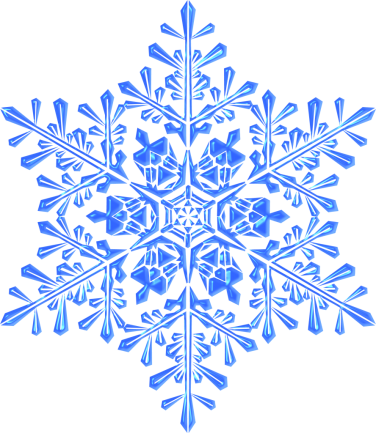 